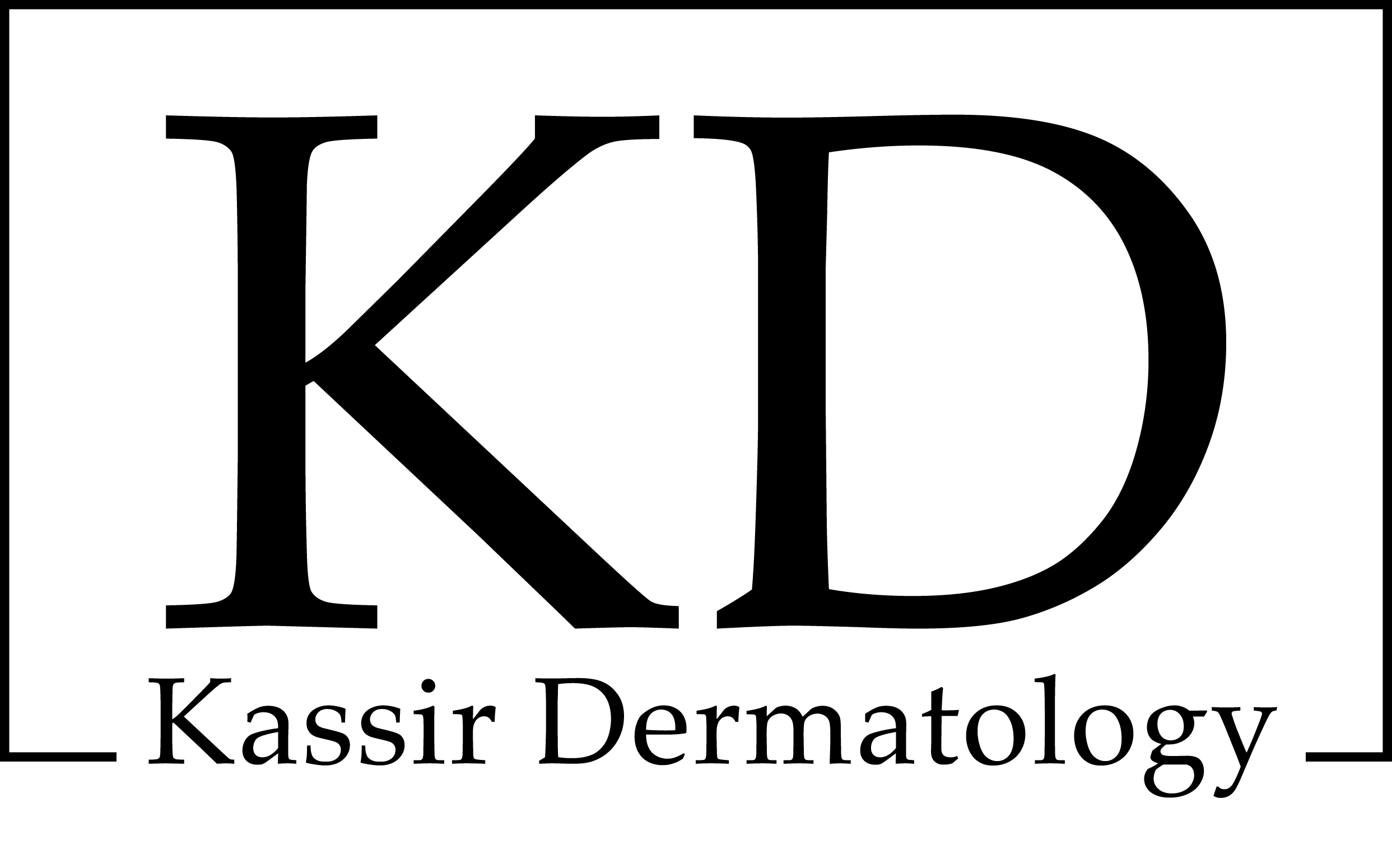 Name 											Date 				Street Address 												City 								State 			Zip Code 			Email 								Home 					   Work 				   Cell 				Age 		 	D.O.B. 				SS# 				(for lab reports)Driver License No./State 					Employer 							Occupation 					Marital Status:  S/M/D/W	Spouse’s Name 						Children 			Pharmacy Name   						Phone 						How did you hear about Kassir Dermatology Friend	 Magazine 				 Physician 						   Website	 Salon/Spa				 Speaking Engagement, location: 			 Brochure 	 Direct Mail 				 Other 					 	REASON FOR VISIT/AREAS OF INTEREST:Health History Questionnaire                                                                                                       Date: __    /         /____Name:                                                                  Ht                  Wt_____ Ethnicity____________Are you in good health?                                         Are you under the care of a physician?       No       Yes        If So Whom?                                                           When was your last physical exam?                                         Was everything O.K?   Yes   No Please List Any Drug Allergies:  ______________________________________Please List All Medications You Are Currently Taking (Include Any Over the Counter Medications):___________________________________________________________________________________________________________I  have taken Accutane in the past : □ YES  □ NOHistory of skin or other adverse reaction to:  □ Latex rubber,   □ Local anesthesiaPMH:  Please List Any Current or Past Medical Illness with Dates: (Include All Hospitalizations, Surgeries, Injuries or Accidents)_________________________________________________________________________________________FH: Please list any illnesses/medical conditions in any family members:   __________________________________________________________________Social History:  Smoking:  □ Yes, __ packs per day; □ No.   Alcohol: □ None, □ Occasional, □ Moderate, □ Excessive     Recreational Drug Use: □ Yes  □ NoREVIEW OF SYSTEMS: Please indicate any personal history of currently active problems below:EYES:                                       □ No,   □ Yes: ___________________________________________________________________________EAR/NOSE/MOUTH/THROAT:    □ No,   □ Yes: ___________________________________________________________________________CARDIOVASCULAR:           □ No,   □ Yes: ___________________________________________________________________________RESPIRATORY:                   □ No,   □ Yes: ___________________________________________________________________________GASTROINTESTINAL:       □ No,   □ Yes: ___________________________________________________________________________GENITOURINARY:              □ No,   □ Yes: ___________________________________________________________________________If Female: Are You Pregnant or Planning A Pregnancy?    □  Yes           □  NoMUSCULOSKELETAL:          □ No,   □ Yes: ___________________________________________________________________________SKIN:                                      □ No,   □ Yes: ___________________________________________________________________________NEUROLOGICAL/PSYCH:       □ No,   □ Yes     ALLERGIC/IMMUNOLOGIC:   □ No,   □ YesOTHER:          □ No,   □ Yes: ___________________________________________________________________________PATIENT SIGNATURE:   _______________________________________________Notice of Privacy PolicyOur Notice of Privacy Practices provides information about how we may use and disclose protected health information about you. The Notice contains a Patient Rights section describing your rights under the law. You have the right to review our Notice before signing this consent. White binders containing our Notice of Privacy are located in the waiting areas and at the check-in counter for your review. The terms of our Notice may change. If we change our Notice, you may obtain a revised copy by contacting our office.You have the right to request that we restrict how protected health information about you is used or disclosed for treatment, payment or health care operations. By signing this form, you consent to our use and disclosure of protected health information about health care operations. You have the right to revoke this consent, in writing, signed by you. However, such a revocation shall not affect any disclosures we have already made reliance on your prior consent.  The Practice provides this form to comply with the Health Insurance Portability and Accountability Act of 1996 (HIPAA).The patient understands that: (PLEASE CHECK EACH BOX)Protected health information may be disclosed or used for treatment, payment, or health care.The Practice has a Notice of Privacy Practices and that the patient has the opportunity to review the Notice.The Practice reserves the right to change the Notice of Privacy Polices.The patient has the right to restrict the uses of their own information, but the Practice does not have to agree to those restrictions.The patient may revoke this consent in writing at any time and all future disclosures will then cease.The Practice may condition treatment upon the execution of this consent.This consent was signed by: _________________________________________________ Date: ____________					Printed Name – Patient or RepresentativeRelationship to Patient  (if other than parent): ___________________________ Date: ___________ Due to the Health Insurance Portability and Accountability Act (HIPAA) of 1996, the following information must be filled out by each patient annually.I authorize Kassir Dermatology to release my medical records or insurance information as necessary to process my medical claims and coordinate or manage my health care. In event a family member or caregiver attends my office visit and is in the exam room at the time of my evaluation and/or treatment, I give Dr. Kassir, and staff members my permission to discuss freely my condition, treatment or diagnosis with that person.  YES / NOHOME PHONE: _____________________ May we leave a message?  YES / NOWORK PHONE: ______________________ May we leave a message? YES / NO Will other co-workers such as administrative assistants, set up or cancel appointment on my behalf?  YES/NO If so, please list the name of the person(s) and their title below:_________________________________________________________________________________________________CELL PHONE: __________________________ May we leave a message? YES / NO MAY WE CALL YOUR NAME OUT LOUD IN OUR LOBBY?       YES / NOWITH WHOM  MAY WE DISCUSS FINANCIAL ISSUES,  MEDICAL ISSUES, DIAGNOSES, & TREATMENT? PATIENT NAME ________________________________ SIGNATURE __________________________________________								                                          (Patient or Representative)Witness______________________________			      PATIENT PHOTOGRAPHIC AUTHORIZATION AND RELEASEI authorize Dr. Kassir and/or Kassir Dermatology, and/or his representative(s), to take photographs, slides or video of me or parts of my body for the following procedure(s) and for medical purposes to be used for my care, medical presentations and/or articles. In addition, I authorize the use of these images, without compensation to me, for the following specific purposes: (Please initial in the boxes marked Yes or No for each item)I understand that: Such photographs, slides or videotapes may be published by Dr. Kassir and/or Kassir Dermatology in any print, visual, or electronic media including, but not limited to, social media such as: Facebook, Snapchat, Instagram, medical journals and textbooks, scientific presentations and teaching courses, and Internet web sites, for the purpose of informing the medical profession or the general public about Dermatology methods. I understand that such uses may also include marketing on behalf of Dr. Kassir, for which Dr. Kassir may receive direct or indirect remuneration. I will not be identified by name in any of the media described above; however, I also understand that in some circumstances the photographs, slides, or videotapes may display features that identify me. I have the right to revoke this authorization in writing at any time and, if I decide to do so, I must present my written revocation to Dr. Kassir at 8335 Walnut Hill Lane, Suite 140, Dallas, TX 75231. A revocation shall not affect any release of information made prior to revocation in reliance upon this Authorization.I may refuse to sign this authorization without such refusal affecting the medical treatment I receive from Dr. Kassir and/or Kassir Dermatology Associates. The information disclosed under this Authorization, or some portion thereof, is protected by state law and/or the federal Health Insurance Portability and Accountability Act of 1996 (“HIPAA”). Any disclosure of information carries with it the potential for an unauthorized re-disclosure and the information may not be protected by applicable federal and/or state confidentiality rules. I release and discharge Dr. Kassir and/or Kassir Dermatology Associates from all liability, including liability for negligence that in any way arises out of: any and all rights that I may have or may have had in the photographs, slides or videotapes of me that I have authorized to be used and disclosed in this Authorization; and any claim that I may have or may have had relating to such use and disclosure of those photographs, slides or videotapes of me, including any claim for payment in connection with any distribution or publication of them in any medium. This Authorization is made as a voluntary contribution in the interest of public education and certifies that I have read this Authorization and Release carefully and fully understand its terms. If I have questions about the use or disclosure of my photographs, slides, or videotapes, I can contact Dr. Kassir at (214) 360-1500. Signature_____________________________________________Date_____________________If Patient is a Minor: Patient is a minor (years of age), and we, the undersigned, are the parents or guardian of the patient and do hereby consent for the patient. Signature_____________________________________________Date_____________________Financial/No Show/Late Arrival PolicyIn an effort to maximize the time Dr. Kassir spends with you and to minimize your wait time, we have made changes to our No Show and Late Arrival Policy as follows:NO SHOW POLICYEffective December 1, 2014, we will implement a “no-show” policy which will affect all patients who do not keep their scheduled appointment or who cancel an appointment with less than 24-hour notice. Patients that do not show up for a scheduled appointment, and who have not contacted our office least 24 hours the day before the appointment will be considered a No Show and charged a $50.00 fee.This fee will be charged to the patient’s credit card on file. ______ Patient Initial LATE ARRIVAL POLICYPatients arriving more than 15 minutes late for a scheduled appointment will be worked in if the schedule allows it, or will be rescheduled for another day. For any appointment AT or AFTER 4 PM, patients will be rescheduled if they arrive more than 10 minutes late. _______ Patient Initial PACKAGESAll packages and gift certificates that are purchased are non-refundable, non-transferable and expire after 18 months of the purchase date. _______ Patient Initial SKINCARE PRODUCTSNo refunds on any skincare product purchases. _______ Patient Initial I have read and understand the “Financial/No Show/Late Arrival Policies.”_________________________                                                         ____________Patient Signature                                                                                Date SignedAcneHair LossNail diseasesAge SpotsHand RejuvenationRashAnti-agingHerpes Outbreaks / Cold SoresRestylane/Perlane InjectionsBotox/DysportHivesRosaceaChemical PeelsItchingScars or scar revision (Keloids)Collagen InjectionsLASER Facial ResurfacingSkin Health/Wellness ProgramComplexion issueLASER Hair ReductionSkin TagsDry SkinLASER for Pigmented Lesions / tattoosSkin Cancer or MelanomaEczemaLASER for veins, red moles, or red scarsSun DamageExcess SweatingLASER for Photorejuvenation/collagen thickeningWartsEyes or eyelidsMicrodermabrasionWrinklesFacial LinesMicro-Needling (DermaFrac)SKIN CARE PRODUCTSFungus/ fungal diseasesMoles or GrowthsOther:YESNOMEDIUMIn the office photo album for prospective patients.In office seminars for prospective patients.On our website for prospective patients.In print advertisement.On television and social media